Приложение 4                               Оцените свою работу на уроке.                                               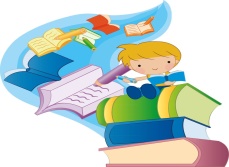 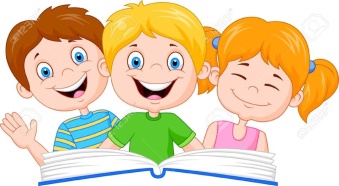                                Оцените свою работу на уроке.                                               На уроке я работал (а)Своей работой на уроке я Урок показался мнеЗа урок я Моё настроение Материал урока для меня былактивно,            пассивнодоволен,            недоволенкоротким,          длиннымне устал,            устал              стало лучше,     стало хужепонятен,             непонятенинтересен,         скученполезен,             бесполезен